Langley First school Uniform order form in partnership with 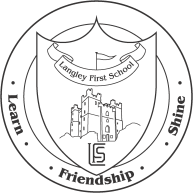 Anne Thomas Workwear Ltd Dear Parents / carers,Fleeces, t-shirts, waterproof parka and waterproof sets are available from Anne Thomas Workwear/Uniforms at the address below. To order please complete the order form and return to Anne Thomas. Please mark clearly the size and quantity required and attach your payment, in full, for your goods.  CUT OFF DATE FOR GUARANTTED GOODS IS 1ST AUGUST 2020Child’s Name________________________________________ Date____________Telephone Number____________________________________ 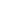 PAID CASH     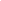 PAID CARD                                                                                 ANNETHOMAS WORKWEAR/UNIFORMS                                                                                                    180 PARK VIEW                                                                                                     WHITLEY BAY                                                                                                        NE26 3QP                                                                        sales@anne-thomas.co.ukITEMSIZEQUANTITYPRICEPOLO  WHITE/LOGO3-4 5-6 7-8 9-10 11-12£8.00WHITE T-SHIRT/LOGO3-4 5-6 7-8 £5.009-10 £5.50RED FLEECE/LOGO3-4 5-6 7-8 9-10 11-12£16.65RED WATERPROOF PARKA/LOGO3-4 5-6 7-8 9-10 £19.99RED WATERPROOF SHELL SET/LOGO3-4 5-6 7-8 9-10 £15.20BOOK BAG RED£6.50PE BAG RED£5.00POLO  WHITE/LOGO3-4 5-6 7-8 9-10 11-12£8.00WHITE T-SHIRT/LOGO3-4 5-6 7-8 £5.009-10 £5.50